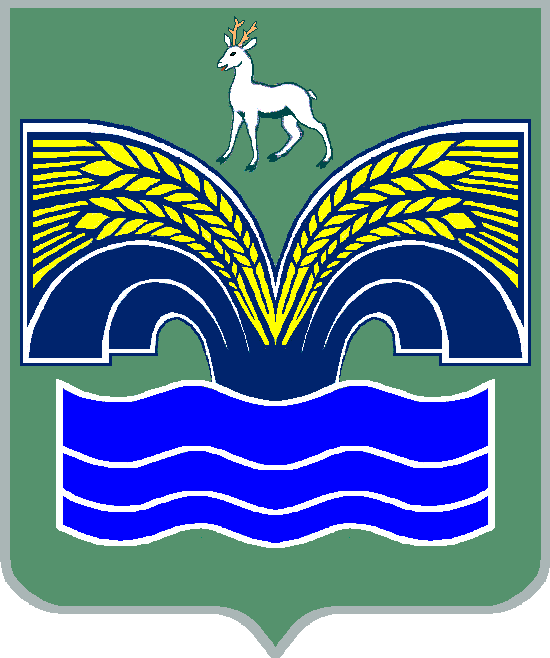 СОБРАНИЕ ПРЕДСТАВИТЕЛЕЙСЕЛЬСКОГО ПОСЕЛЕНИЯ   НОВЫЙ БУЯНМУНИЦИПАЛЬНОГО РАЙОНА КРАСНОЯРСКИЙСАМАРСКОЙ ОБЛАСТИЧЕТВЕРТОГО СОЗЫВАРЕШЕНИЕот 11 ноября 2022 г. № 47Об утверждении реестра и схемы мест размещения контейнерных площадок для временного хранения твердых коммунальных отходов на территории  сельского поселения Новый Буян муниципального района Красноярский Самарской области.В целях обеспечения охраны окружающей среды и здоровья человека на  территории сельского поселения Новый Буян, в соответствии с Федеральным законом от 06.03.2003 №131-ФЗ «Об общих принципах организации местного самоуправления в Российской Федерации», в соответствии с санитарными правилами и нормами САнПиН 42-128-4690-88 «Санитарные правила содержания территорий населенных мест», Уставом сельского поселения Новый Буян муниципального района Красноярский Самарской области, Собрание представителей сельского поселения Новый Буян муниципального района Красноярский Самарской области РЕШИЛО:1.Утвердить реестр мест размещения контейнерных площадок для сбора ТКО на территории сельского поселения Новый Буян (Приложение №1). 	2.Утвердить схему мест размещения контейнерных площадок для сбора ТКО  сельского поселения Новый Буян и нанести метки на яндекс, карты (https://yandex.ru/maps/?um=constructor%3A8aed893d8534b0d1f93f56d45bb427f7a85bd864744127372a5beceae972f604&source=constructorLink), разместить ссылку на официальном сайте муниципального района Красноярский в разделе «Информация для граждан» «Объявления»            3. Решение собрания представителей сельского поселения Новый Буян муниципального района Красноярский Самарской области № 32 от 21.06.2022 г.  «Об утверждении реестра и схемы мест размещения контейнерных площадок для временного хранения твердых коммунальных отходов на территории  сельского поселения Новый Буян муниципального района Красноярский Самарской области»  считать утратившим силу.          4. Опубликовать настоящее решение в газете «Красноярский вестник» и разместить на официальном сайте муниципального района Красноярский в разделе «Поселения».5. Решение вступает в силу после его официального опубликования.*С полной версией документа можно ознакомиться на официальном сайте администрации муниципального района Красноярский в сети интернет раздел «Поселение».Приложение № 1 к решению Собрания представителей сельского поселения Новый Буянот 11.11.2022 г. № 47Председатель Собрания представителей сельского поселения Новый Буян муниципального района Красноярский Самарской области _______________ И.Ю. ГореловаГлава сельского поселения Новый Буянмуниципального районаКрасноярский Самарской области_____________ Е.Г. Тихонова№ п/пШиротаДолготаКол-во контейнеровАдрес153.68368120447923550.06007846330809контейнера - 5Советская 11253.68259844446624450.06348486875775Площадка КГО
 Бункер - 1Лесхоз 2353.6827449369864250.063608250371644контейнера - 5Лесхоз 4/1453.68481488840415550.06075974439917контейнера - 4Колхозная 8553.6870248462660850.059879979841774контейнера - 5Колхозная -33653.6853063754563850.058415493719295контейнера - 4Садовая 4753.6878506530851850.04569645857056контейнера -5 Красноармейская 29853.6866108859440850.05234297250924контейнера - 5Красноармейская 19 А953.6891232429556150.05457993482757контейнера - 4Студеная 11053.68674781140341450.05047079061594контейнера - 3Красноармейская 20а1153.69035230033412650.04671569799502контейнера - 5Центральная 101253.6908744799200550.05091067289522контейнера - 5Первомайская 81353.6900084226481850.071574411145676контейнера - 4ул. п. Восточный1453.69037140449163650.04634018873276контейнера - 5  

Бункер  - 1Школьная 141553.694873394305150.04827137922415контейнера - 5Сосновая 51653.69778955852916650.04581447576241контейнера - 5Северная 101753.6938036583757950.051157436123674контейнера - 3Зеленая 11853.69124382190630550.04497762655121контейнера - 3Школьная 14 /11953.6904350853389850.04376526807831контейнера - 5Школьная 17 2053.6857097115451150.046436748255104контейнера - 5Советская 57 2153.6839073063435350.05378600095757контейнера - 4Кооперативная 502253.68134686551757550.053324661006236контейнера - 3Кладбище/Новый Поселок 162353.68125132383793450.0566506001853контейнера - 2Новый поселок 52453.68277996722330450.04426952337259контейнера - 5Новый Поселок 322553.68426397201762550.04473086332312контейнера -5Кооперативная 892653.68525752519672550.04018183683337контейнера - 5Кооперативная 125 2753.6890022450442350.03763910268774контейнера - 4Энергетиков 12853.68872840742278650.032221040474816контейнера - 3Энергетиков 72953.68358248271465550.03027912115074контейнера - 3Лесной поселок 183053.6863857533259850.0213825931527контейнеров -5Степная 793153.6839974277496550.027712606423286контейнеров- 4Кооперативная 1813253.6843795689481650.02028825187094контейнеров - 5Кооперативная 1983353.6878186815528250.023667835228075контейнеров - 4Степная 63 а3453.68834089348750650.01411917113911контейнеров - 5п. Рига, Вишневая 33553.68091151168031450.04908981227588контейнеров -2 Полевая 443653.6812745723103950.03835024737971контейнеров -3,
Бункер - 1 Заводская 173753.6801280536582350.039326571461324контейнеров -4Заводская 263853.67796869145479450.03909053706618контейнеров -5Куйбышевская 27 3953.6775992321013850.042609595294394контейнеров -3Полевая 254053.6746052159240850.039423130983515контейнеров -4 Полевая 2а4153.6747326255682950.03380122089027контейнеров -5 Рабочий поселок 84253.6809624674650650.043339156147155контейнеров -3пл.Чапаева 54353.67823622899848650.03642978572361контейнеров -3Заводская 104453.6847839978512250.034251832003115контейнеров -5Кооперативная 1504553.6891464860172950.00877084636083контейнеров -5Яблоневая 24653.7650891771310850.032363556855884контейнеров -3Михайловка, Молодежная 24753.7685407328795250.036215209001284Контейнера 5Михайловка, Степная 404853.7651654576637450.03014268779148контейнеров 5Михайловка, Степная 224953.76248284112800550.02519669436804контейнеров -5 Михайловка, Степная 25053.7764089596209850.03455223941127контейнеров 5Михайловка, Мошки 355153.77525868944256650.03674092196726контейнеров -5Михайловка,Мошки 225253.78334168564373450.04058184527528контейнеров 3Новоурайкино, Центральная 255353.7849555555704150.04292073153601контейнеров 2Новоурайкино, Центральная 435453.78835464490174450.044261836042814кониейнеров 3Новоурайкино, Центральная 625553.79236966153277450.044948481551515контейнеров 3Новоурайкино, Центральная 1315653.7897269091959650.04437985324016контейнеров 3Новоурайкино, Центральная 985753.7386559415171750.02327623271133контейнеров 5Дубовая Роща, въезд 5853.62318947908559650.06095590495241Контейнеров 3Сергеевка, Лесная /на вьезде5953.6529017657543550.14616432093713Контейнера 5Николаевка, Светлая6053.6551197795062850.13951244258018Контейнера 5Николаевка, Сиреневая6153.68447828734460450.05467733629174контейнеров -5Советская 296253.684529115311550.049146091406875контейнеров 3Кооперативная 786353.68542712989868450.05007950014382Контейнеры -3Советская 466453.6875098101471550.02698036336047Контейнеры 5 штул. Степная, 59 а6553.6883631821773650.02840193413762 Контейнеры -  5 штКрасноармейская 63 б6653.68802565658821650.01819881104551Контейнеры 5 штСтепная, 766753.6825570441950450.06342854236819Площадка КГОЛесхоз 4 6853.692176716429150.043210050813926Контейнер -1Школьная 19 Склад ГО и ЧС6953.6947842507363350.04826869701455контейнеров - 5Сосновая 5/17053.6967517326309450.046198031656466Контейнеров 5Северная 5/Западная 7153.6898778759205850.05092676614935 Площадка КГО Совхозная 1Г7253.57542951553741550.087120494596Площадка КГО - 1 штСНТ Сосновый Бор 7353.5846875197228750.08246417974603площадка КГО - 1 штСНТ Сосновый Бор